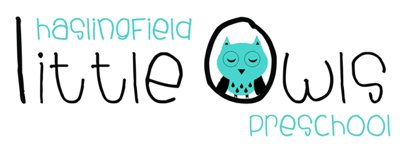 Weekly Newsletter19th July 2019Dear Little Owls Parents and Carers,This week….There has been great excitement at Little Owls because all five of our butterflies hatched! The children have been fascinated watching them flapping about in their net. We will be releasing them on Wednesday during our end of term picnic. We have had to continue reading ‘The Very Hungry Caterpillar!’ and have been singing ‘A Tiny Caterpillar’ song. It was lovely to be able to share our Moonbeams Celebration with so many Parents and Carers. The Moonbeams really enjoyed introducing the butterflies to everybody, sharing some of their favourite songs, each receiving some little gifts and then sharing a picnic together! It has been truly amazing to have such a super group of Moonbeams who will be missed by staff and other children alike. We look forward to watching you grow as you move on to school.Last Day Sharing PicnicAll children with their Parents and Carers are invited to join us for an end of year picnic on the last day of term which is Wednesday 24th July. Come along from 11.30am to 1pm and bring a small contribution for the picnic for all the adults and children to share (no nuts please). This will also be a time for us to say our goodbyes to Anita. The staff will be having a ‘wellbeing’ Pilates session with Lindsay Sandhurst at 1.10pm so it would be really helpful if we could have some helpers to pack everything away towards the end-thank you!Next week…We will be reading lots of our favourite stories and singing our favourite songs during Together Time. We will encourage the children to help us clean, sort and tidy Little Owls so everything is ready to pack away for the Summer. The last day is Wednesday 24th July.SeptemberFor those of you who will still be with us in September the first day back for the children is Wednesday 4th September. We will send out a newsletterbefore the start with any information you will need. Term dates for next year are on our website: https://www.haslingfieldlittleowls.org.uk/times-terms/QuestionnaireHopefully you have all seen the link to our Parent and Carer questionnaire has been emailed to you all. Thank you so much for all the responses we have received already! We always highly value the views, opinions and experiences that you and your child/ren have of Little Owls. This is invaluable in helping us develop as a Preschool and is the most important information that feeds into our Action Plan for the following year. To access the survey please use this link: https://www.surveymonkey.co.uk/r/F3HVY6T (please complete one survey per family). Thank you!What’s On – Summer Holidays - South Cambridgeshire Child & Family CentresPlease find attached a copy of What’s On in South Cambridgeshire 22nd July to 30th August 2019.  Listed are all the activities available throughout the summer holidays in the Cambridgeshire area.  Also included is a list of Health Visitor and Midwife Clinics, Activity Descriptions and a list of useful addresses.  Julie will also put a copy on the gate at Little Owls.RotasFruit: Please bring in 8 of your allocated fruit on the first day your child is at Little Owls and put these on the table by the middle room door. Our children love when it is their fruit day and often tell us about how they helped to count them out or go to buy them! It is a really lovely way of showing children how they contribute to our Little Owls Community. Please let us know if it is ever a problem for you to contribute fruit.Washing: There is a yellow bag that has the week’s washing (tea towels, cloths, etc). It should be hung on your child’s peg on the day in brackets below. If it not it would be really helpful to please ask us! Wash and dry the contents and return in the bag as soon as you can...but no great rush as we have lots more. The children really love helping with doing this important job at home!! A good Tapestry post...!This will be the last newsletter of this academic year so we would like to take this opportunity to say thank you all for your continued support from fruit rotas to washing bags! We all feel very lucky to be working at Little Owls with your wonderful children who are such a pleasure to watch grow. Our community ethos is growing stronger and stronger and this is down to you. We hope you all enjoy a wonderful summer!Best wishes fromAbby, Anita, Sobia, Hayley and JulieThe Little Owls Team07704 908109Week beginningFruitBeginning (Mon/Tue)Middle (Wed/Thu)Washing Bag22nd July8 Bananas each8 Apples each8 Pears each8 Satsumas eachDavidJessica SFreddieFreddieN/AFreddie